REGISTROS DE FIRMAS DE ASISTENCIA A LA CONVOCATORIA DE LA DIFUSIÓN POR CARRERASocialización del proceso de Evaluación Integral del Desempeño del Personal Académico (EIDPA), a los Profesores e investigadores, Estudiantes y Representantes Estudiantiles de la Carrera perteneciente a la Universidad Laica “Eloy Alfaro” de Manabí (ULEAM).Decano(a) de Facultad 								Departamento Evaluación InternaSocialización del proceso de Evaluación Integral del Desempeño del Personal Académico (EIDPA), a los Profesores e investigadores, Estudiantes y Representantes Estudiantiles de la Carrera perteneciente a la Universidad Laica “Eloy Alfaro” de Manabí (ULEAM).Decano(a) de Facultad 								Departamento Evaluación Interna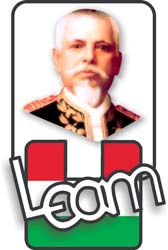 Nombre del Documento: Registro de Firmas de Asistencia a la Convocatoria de la Difusión por CarreraCódigo: ULEAM-DEI-FACDC-001Proceso de Evaluación Integral de Desempeño del Personal Académico (EIDPA)Revisión: 1Proceso de Evaluación Integral de Desempeño del Personal Académico (EIDPA)Hoja: 1 de 2Día:Hora: Lugar:Facultad:Carrera: Responsable:N°CÉDULA DEIDENTIDADAPELLIDOSNOMBRESCARGO/FUNCIÓNCARGO/FUNCIÓNCARGO/FUNCIÓNNÚMERO DE TELÉFONOFIRMAN°CÉDULA DEIDENTIDADAPELLIDOSNOMBRESProfesor/aEstudianteRepresentante EstudiantilNÚMERO DE TELÉFONOFIRMA12345Nombre del Documento: Registro de Firmas de Asistencia a la Convocatoria de la Difusión por CarreraCódigo: ULEAM-DEI-FACDC-001Proceso de Evaluación Integral de Desempeño del Personal Académico (EIDPA)Revisión: 1Proceso de Evaluación Integral de Desempeño del Personal Académico (EIDPA)Hoja: 2 de 2N°CÉDULA DEIDENTIDADAPELLIDOSNOMBRESCARGO/FUNCIÓNCARGO/FUNCIÓNCARGO/FUNCIÓNNÚMERO DE TELÉFONOFIRMAN°CÉDULA DEIDENTIDADAPELLIDOSNOMBRESProfesor/aEstudianteRepresentante EstudiantilNÚMERO DE TELÉFONOFIRMA67891011121314